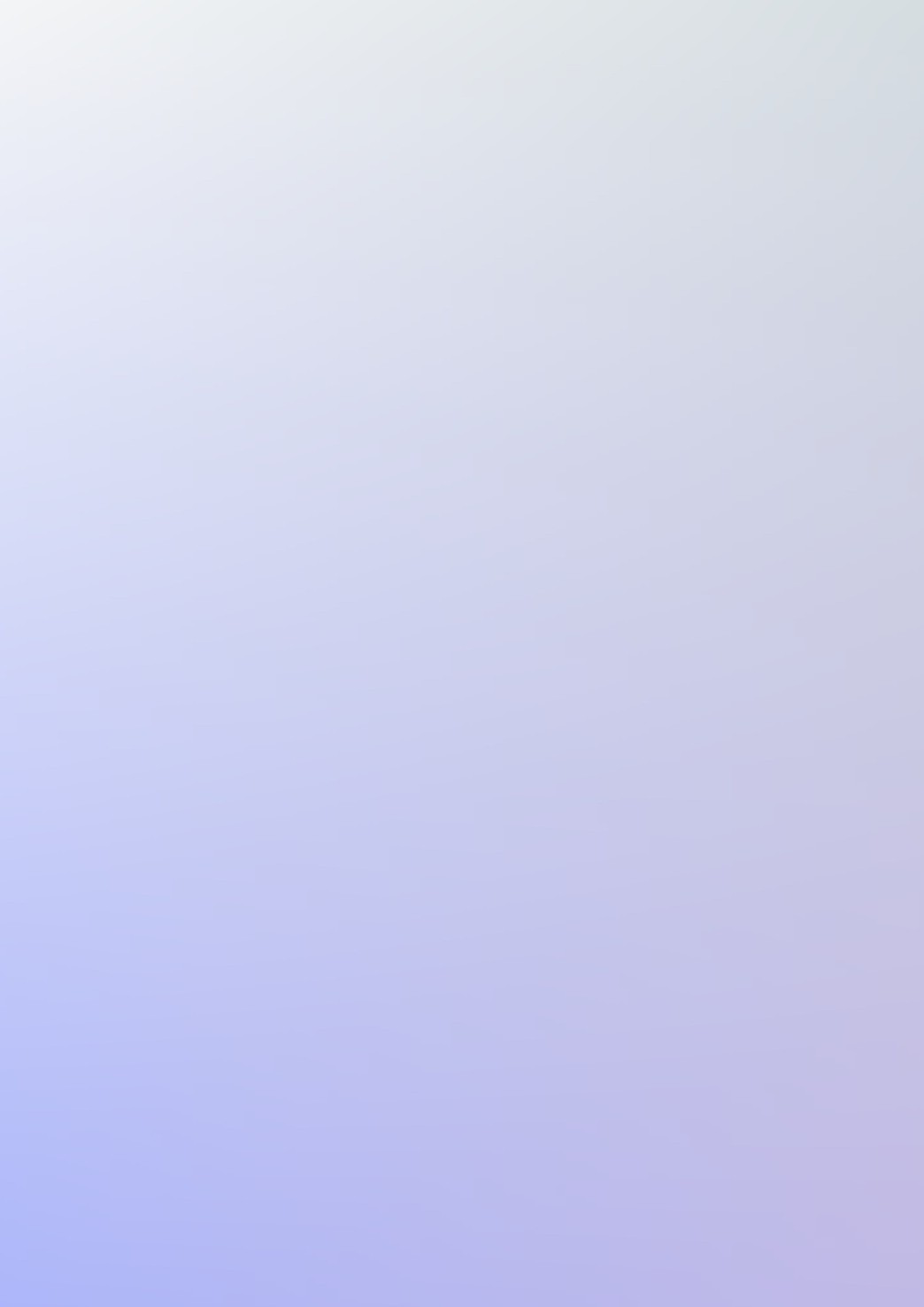 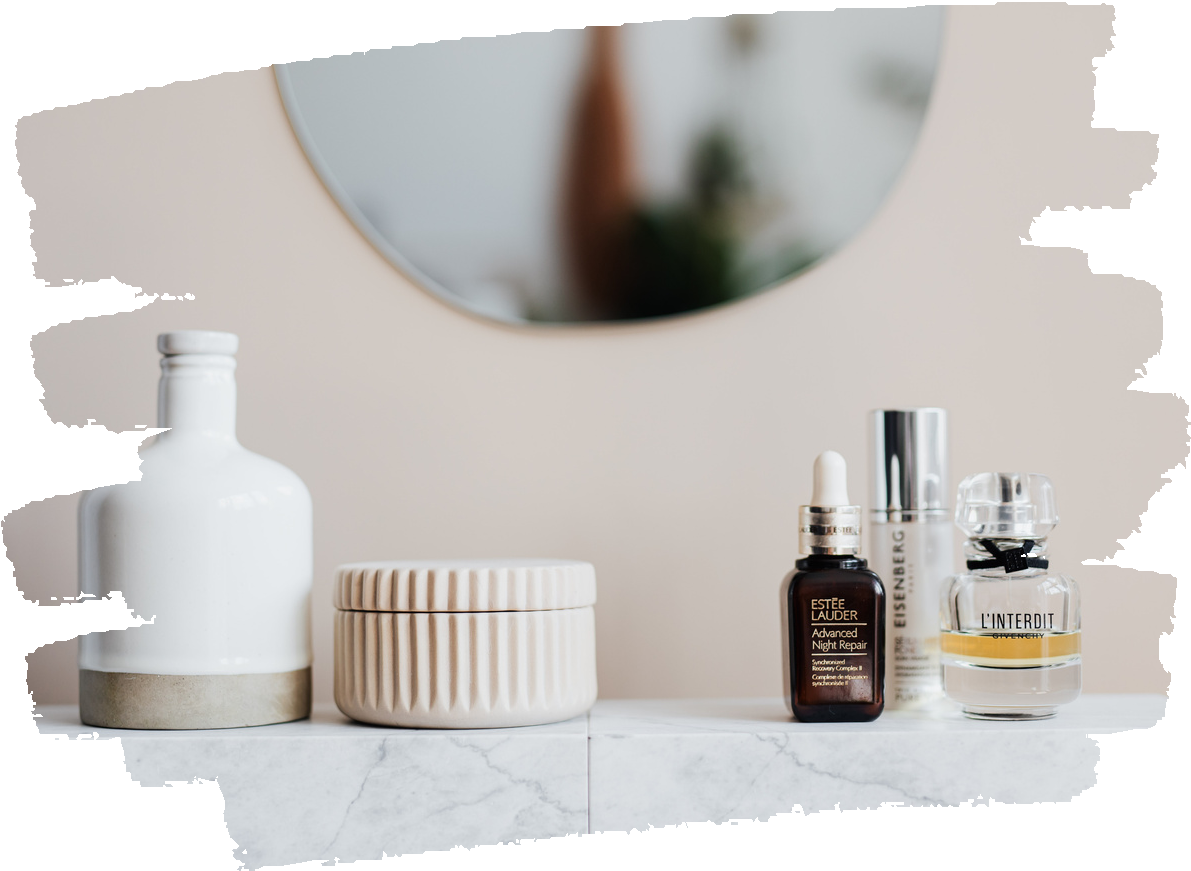 2FEBREROMES DE REGALOSWWW.SUPERPORTADAS.COM